Цель: продолжать расширять знания детей о празднике «День знаний».Задачи:развивать детскую инициативность, воображение, мышление;интегрировать знания детей из различных образовательных областей;формировать общую моторику детей;создать атмосферу радости и хорошего настроения на празднике;воспитывать эмоциональную отзывчивость, укреплять дружеские взаимоотношения, устанавливать взаимоуважение между взрослыми и детьми.                                                 Ход мероприятияВоспитатель: Здравствуйте, ребята!Мы очень рады снова видеть вас в нашем детском саду.Как вы все выросли, похорошели, загорели.Хорошо вы отдохнули летом? (Ответы детей).А сегодня у нас с вами весёлый праздник – праздник прощания с летом.И начнём наш праздник весёлой разминкой.                                            Разминка по показу Раз, два, три, четыре, пять,Начинаем отдыхать! (потянуться)Спинку бодро разогнули,Ручки кверху потянули!Раз и два, присесть и встать,Чтобы отдохнуть опять.Раз и два вперед нагнуться,Раз и два назад прогнуться. (движения стишка)Вот и стали мы сильней, (показать «силу»)Здоровей и веселей! (улыбнуться друг другу)Воспитатель: Ребята, вы хорошо выполняли упражнения, какие вы ловкие, спортивные. Лето уходит, но мы не будем грустить,А будем с вами веселиться, играть и проверим,Насколько вы стали взрослее, находчивее за лето.А вы за лето не забыли, чему вас в садике учили?Дети: Нет!Вед: Дружить не разучились? А играть? Сейчас мы это будем проверять….Воспитатель: Вижу все за лето подросли. А ну, прислушаемся, кто-то к нам едет.                             Под музыку въезжает паровозик из Ромашково.Воспитатель: Паровозик - перевозик,Всех он возит, всех он возит.Паровозик: Чух - чух! - пыхчу, пыхчу, ворчу -Стоять на месте не хочу! Садись скорее, прокачу!Воспитатель: А куда мы поедем?Паровозик: Мы поедем в волшебную страну, которая называется «Страна знаний».                                                     Игра «Поезд»(Дети встают в колонну друг за другом, держась за одежду впереди стоящего. Все начинают двигаться, приговаривая: «чу-чу». Паровозик ведет детей в одном направлении, затем в другом, потом замедляет ход, наконец, останавливается и говорит: «Остановка». Через некоторое время снова раздаётся гудок, поезд опять отправляется в путь.)Воспитатель: первая остановка «Музыкальная - танцевальная»Игры «Музыкальные загадки», «Угадай, что звучит»Воспитатель: А сейчас танцевальный сюрприз.                             Танец «На полянке зайки танцевали»Воспитатель: Продолжаем наше путешествие, садимся в вагончики, поехали.                            Ритмическое движение «Паровозик»Воспитатель: Вторая остановка – станция «Загадкино».Василиса Премудрая: Здравствуйте, ребята! Я рада вас видеть на своей станции и хочу узнать, любите вы сказки? Я сейчас проверю, узнаете ли вы героя сказки по моей загадке.Игра «Загадки из сказки»Василиса Премудрая: Молодцы! А теперь другое задание. У меня в коробочке лежат предметы, нужно отгадать, какому сказочному герою они принадлежат.                                      Игра «Кому что принадлежит»Воспитатель: Ребята, садимся в вагончики, поехали дальше. Внимание, внимание! Наш паровозик прибыл на станцию «Зарядкино».                                        Звучит песня «Паровозик на зарядке»                                     (Дети исполняют веселые упражнения.)Воспитатель: Продолжаем наше путешествие, садимся в вагончики, поехали. Наш паровозик прибыл на стацию «Волшебная»(Детей встречает Волшебник, показывает фокусы с водой «Разноцветная вода», «Вулкан»)Воспитатель: Внимание! Поезд отправляется! Просьба занять свои места! Наш паровозик прибыл на станцию «Весёлкино»                                    (Детей встречает клоун Клёпа)Клоун: Я клоун и зовут меня Клёпа, давайте знакомиться! (подает руку всем детям, при этом называет свое имя, а дети свое)Клоун: Ребята, а вы любите веселиться и играть? А я знаю одну веселую игру с бубном
                                                    Игра «Веселый бубен»
Клоун играет на бубне, а дети в это время, держась за руки, двигаются по кругу. Как только бубен замолкает, клоун дает команду – прыгать, приседать, хлопать в ладоши.Клоун: Какие вы молодцы! А сейчас еще одна игра, только нужно быть очень внимательными.                                       Игра «Собери мячики по цвету»                        (розовые-девочки, синие-мальчики. 2 корзины)Клоун: Молодцы, как мы дружно поиграли!  Я так рад, что вы выросли такие большие. Вы такие умнички, и я хочу подарить вам самые мои любимые воздушные шарики! (Дарит детям воздушные шары)Клоун: До свиданья, ребятишки-девчонки и мальчишки!
                                          (Клоун под музыку убегает.)Воспитатель: Внимание, внимание! Наш поезд отправляется.Прошу пассажиров занять свои места! Отправляемся! Наш поезд прибыл на станцию «Детсадовская».Ребята, вам понравилось наше путешествие? А на каких станциях мы побывали? Какая была первая станция, в какую игру мы с вами играли? Что мы делали на второй станции? Кто нас встречал на третьей станции? И т.д. Ребята, пока мы путешествовали, начальник станции «Детсадовская» передал мне вот этот пакет. Интересно, что в нем может лежать? Давайте посмотрим! (заглядывает в пакет). Да здесь раскраски! (Достает одну.) это же наш веселый паровозик! Вот так сюрприз! Каждый из вас, ребята, получит раскраску и сможет разрисовать ее так, как ему хочется!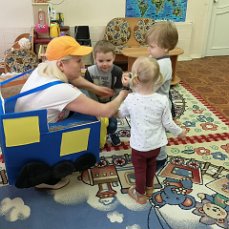 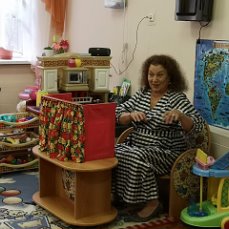 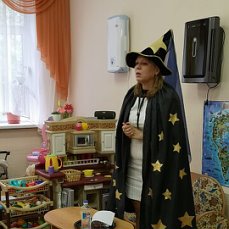 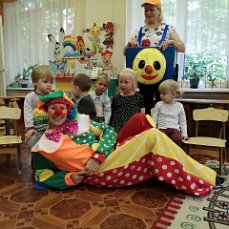 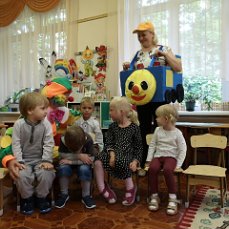 ФГБДОУ «Центр развития ребёнка – детский сад №43» УД Президента РФ        Сценарий досуга в средней группе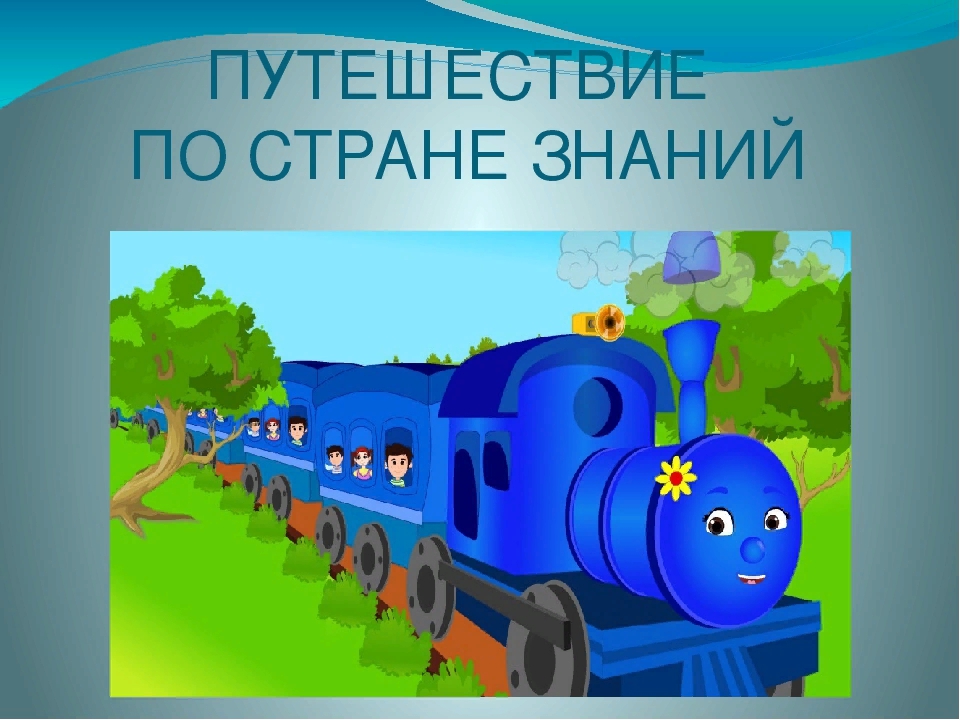                                                                                                                                   Воспитатели: Чопа С.А.                                                                                                                      Караваева М.А.                                                            Москва, 2021 год